ПОЧЕМУ У РЕБЕНКА МОГУТ ВОЗНИКНУТЬ ТРУДНОСТИРекомендации психолога родителям учеников 4 класса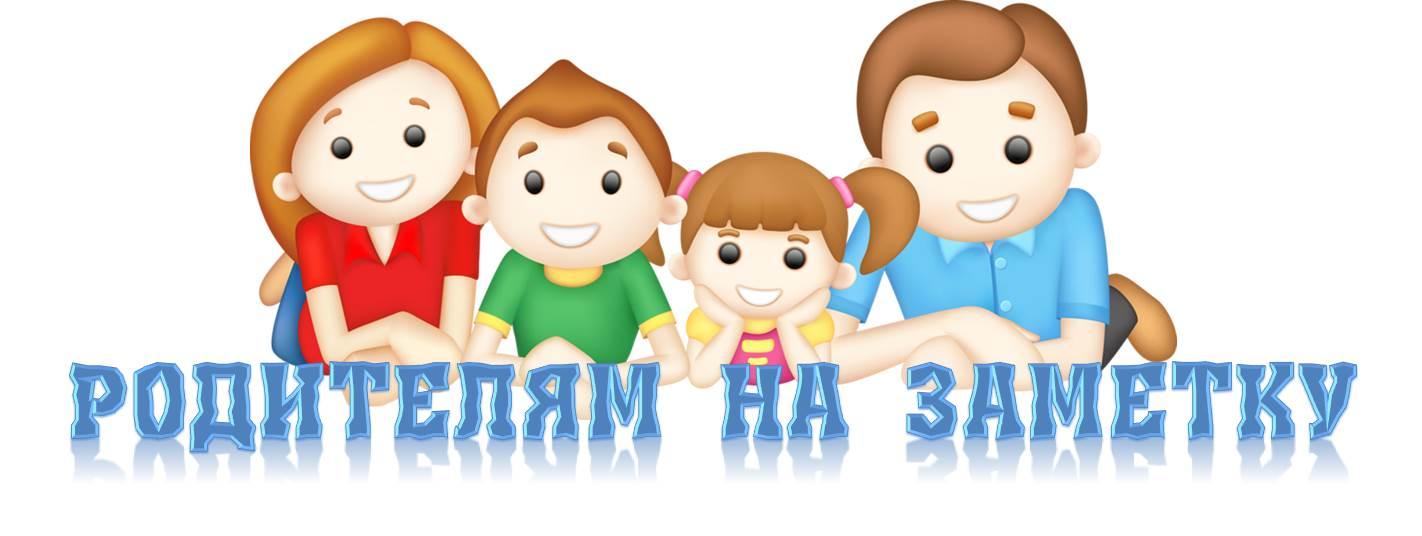 Ваш ребенок готовится к переходу в среднее школьное звено? Тогда эта информация для вас!К концу обучения в начальной школе у детей, родителей и педагогов возрастает эмоциональное напряжение, связанное с переходом в среднее звено. Все ожидают появления новых трудностей, которые обусловлены как изменением условий обучения, так и возрастными особенностями младших подростков. Это вызывает необходимость поиска форм и методов психологической работы, которые способствовали бы усилению ресурсных сил участников образовательного процесса и в дальнейшем успешной адаптации пятиклассников.Для успешной адаптации ребенка к несколько иной, более серьезной школьной жизни, родителям необходимо оказывать эмоциональную и психологическую поддержку.Предлагается перечень характерных особенностей младшего подростка, о котором следовало бы знать:Стремление к взрослению.Потребность в достойном положении в группе сверстников.Любознательность к миру взрослых.Спектр эмоциональных реакций.Требовательность к своим словам и поступкам.Устойчивость первого впечатления.Недостаточное сформирование интеллектуальных навыков и умений.В школе предъявляются новые требования:В средней школе они снова – самые маленькие, а в начальной школе были уже большими.Увеличение недельной нагрузки. Непривычное расписание (новый режим).Увеличение количества преподавателей. У каждого учителя свои методы подачи материала, темп речи, темп урока, способ конспектирования, требования к орфографическому режиму. Другие нормы оценок. Новые, непривычные требования к оформлению работ. Необходимость самостоятельно находить дополнительную литературу и работать с ней.Новый классный руководитель.Расширение школьного пространства. Много новых кабинетов, которые неизвестно как расположены.Новый стиль общения. Ребенок входит в новые отношения со сверстниками: мнение сверстников становится значимым. Учеба уходит на второй план. Главным видом деятельности становится общение. Новые дети в классе.РЕКОМЕНДАЦИИ ПСИХОЛОГА ДЛЯ УСПЕШНОГО ПЕРЕХОДА В СРЕДНЕЕ ЗВЕНО ШКОЛЫ:Не нагнетать страха перед новыми трудностями.Подвергать критике и анализу только поступки и действия школьника, а не его личность в целом.Не сравнивать ребенка с другими учащимися, а только с ним самим.Замечать даже мелкий успех в учении и на нем акцентировать внимание.Установить контакт с учителями, проявляя живой интерес к школьным делам.Развивать самостоятельность во всех делах младшего подростка, поддерживать гибкий режим труда и отдыха.Относиться к детям соответственно их возрасту, предъявлять требования, соответственно их возрасту и способностям. (Завышенные требования ведут к повышению уровня тревожности, заниженные – к понижению мотивации и успеваемости).Учитывать психологические особенности ребенка, его эмоциональное состояние, тип их восприятия мира, тип темперамента.Способствовать снижению тревожности и страхов.Общаясь с ребенком, не подрывать авторитет других значимых для него людей.Формировать у детей позитивное отношение к школе, учителям и одноклассникам.Если ребенку с трудом дается какой-либо учебный предмет, лучше лишний раз помочь ему и оказывать поддержку, а при достижении даже малейших успехов помнить о похвале.Доверять ребенку, быть с ним честными и принимать таким, какой он есть.Если по каким-либо объективным причинам ребенку трудно учиться, выбрать для него кружок по душе, чтобы занятия в нем приносили ему радость и он не чувствовал себя ущемленным.Чаще общаться с ребенком, помогать делать уроки, играть, рисовать.Быть последовательными в своих действиях, не запрещайте ребенку без всяких причин то, что вы разрешали раньше.Способствовать повышению уверенности в себе и своих возможностях.Пересмотреть свое отношение к ребенку и исключить гиперопеку и эмоциональную прохладность.